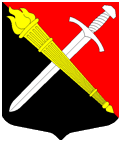 АДМИНИСТРАЦИЯМуниципальное образование Тельмановское сельское поселение Тосненского района Ленинградской областиП О С Т А Н О В Л Е Н И Е« 09 » января 2018  г.                                                                                     № 2В соответствии со статьей 49 Устава муниципального образования Тельмановское сельское поселение Тосненского района Ленинградской области, администрация муниципального образования Тельмановское сельское поселение Тосненского района Ленинградской областиАдминистрация муниципального образования Тельмановское сельское поселение Тосненского района Ленинградской областиПОСТАНОВЛЯЕТ:1. Утвердить Порядок награждения физических и юридических лиц ценными подарками (Приложение 1).2.  Настоящее постановление вступает в силу с момента подписания. 3. Контроль за исполнением настоящего постановления оставляю за собой.Глава администрации                                                               К.Н.ЖевнеровПриложение №1к постановлению администрации МО Тельмановское СП Тосненского района Ленинградской областиот «09» января 2018 г. № 2Порядокнаграждения физических и юридических лицценными подаркамиНастоящий Порядок регламентирует основания, условия и порядок награждения физических и юридических лиц ценными подарками, а также порядок приобретения, выдачи и списания ценных подарков из бюджета муниципального образования Тельмановское сельское поселение Тосненского района Ленинградкой области (далее - ценный подарок).Настоящий Порядок не применяется в случаях поощрения и награждения ценными подарками, урегулированными другими муниципальными правовыми актами муниципального образования Тельмановское сельское поселение Тосненского района Ленинградкой области.1. ОБЩИЕ ПОЛОЖЕНИЯ1.1. Ценный подарок является формой награждения и поощрения за многолетний добросовестный труд, высокий профессионализм, большой вклад в работу предприятий, учреждений, организаций, в связи с юбилейными датами, с присвоением почетных и иных званий и наград, в честь памятных, праздничных и других важных событий.Ценный подарок - это предметы, имеющие художественную или материальную ценность, в том числе предметы символического характера, передаваемые в собственность гражданам и организациям в качестве памятного дара.1.2. Ценным подарком в соответствии с настоящим Порядком награждаются физические лица - руководители предприятий, учреждений, организаций и представители их трудовых коллективов всех форм собственности, учащиеся образовательных учреждений, служащие воинских частей, работники (члены) общественных объединений и организаций, лица, внесшие существенный вклад в экономическое, социально-культурное развитие муниципального образования Тельмановское сельское поселение Тосненского района Ленинградкой области, а также юридические лица - предприятия, учреждения, организации всех форм собственности, общественные объединения, государственные органы, органы местного самоуправления.1.3. Вручение ценного подарка является исключительной мерой поощрения физических и юридических лиц и производится только при наличии финансовых средств на эти цели.1.4. В качестве ценного подарка физическим и юридическим лицам могут быть вручены:1) картины;2) книги, в том числе книги-фотоальбомы;3) предметы бытовой техники и бытового обихода;4) оргтехника;5) памятные медали из драгоценных металлов;6) сувенирная продукция;7) наручные часы.1.5. Предельная стоимость одного ценного подарка устанавливается распоряжением администрации муниципального образования Тельмановское сельское поселение Тосненского района Ленинградкой области, но не может превышать 10 (Десяти) тысяч рублей.1.6. Приобретение ценных подарков осуществляется за счет средств бюджета муниципального образования Тельмановское сельское поселение Тосненского района Ленинградкой области.Средства на приобретение ценных подарков планируются в бюджетной смете администрации муниципального образования Тельмановское сельское поселение Тосненского района Ленинградкой области.2. ПОРЯДОК РАССМОТРЕНИЯ ВОПРОСОВО НАГРАЖДЕНИИ ЦЕННЫМ ПОДАРКОМ ФИЗИЧЕСКИХ ЛИЦ2.1. Для рассмотрения вопроса о награждении ценным подарком физического лица в администрацию муниципального образования Тельмановское сельское поселение Тосненского района Ленинградкой области на имя главы администрации направляется ходатайство о награждении ценным подарком (далее - ходатайство).Ходатайство предоставляется не позднее одного месяца до даты, к которой планируется приурочить награждение.2.2. С ходатайством в администрацию муниципального образования Тельмановское сельское поселение Тосненского района Ленинградкой области, указанным в пункте 2.1 настоящего Порядка, могут обращаться депутаты совета депутатов муниципального образования Тельмановское сельское поселение Тосненского района Ленинградкой области, трудовые, учебные  коллективы, юридические лица всех организационно-правовых форм, осуществляющие свою деятельность на территории муниципального образования Тельмановское сельское поселение Тосненского района Ленинградкой области, общественные объединения, инициативные группы жителей муниципального образования Тельмановское сельское поселение Тосненского района Ленинградкой области.2.3. Ходатайство оформляется в письменной форме и должно содержать фамилию, имя, отчество физического лица и обоснование необходимости награждения данного кандидата.2.4. Ходатайство скрепляется подписью и печатью руководителя соответствующего юридического лица (в случае, если ходатайство исходит от юридического лица или от трудового, учебного коллектива).2.5. К ходатайству прилагаются следующие документы:1) характеристика, содержащая автобиографические данные, сведения о трудовой деятельности, о социально значимых достижениях и заслугах, сведения о производственной, научной, общественной деятельности физического лица, представляемого к награждению;2) протокол заседания трудового коллектива (учебного коллектива) о представлении к награждению ценным подарком, заверенный подписью руководителя соответствующего юридического лица и печатью (в случае, если ходатайство исходит от трудового или учебного коллектива);3) протокол заседания общего собрания участников общественной организации о представлении к награждению ценным подарком (в случае, если ходатайство исходит от общего собрания общественной организации);4) решение совета депутатов муниципального образования о ходатайстве в награждении (в случае, если ходатайство исходит от депутатов совета депутатов муниципального образования Тельмановское сельское поселение Тосненского района Ленинградкой области);5) протокол заседания инициативной группы жителей муниципального образования Тельмановское сельское поселение Тосненского района Ленинградкой области о ходатайстве в награждении (в случае, если ходатайство исходит от инициативной группы жителей).2.6. В случае необходимости администрацией муниципального образования Тельмановское сельское поселение Тосненского района Ленинградкой области могут быть затребованы дополнительные документы.2.7. Ходатайство в недельный срок рассматривается должностным лицом администрации муниципального образования Тельмановское сельское поселение Тосненского района Ленинградкой области, уполномоченным распоряжением администрации муниципального образования Тельмановское сельское поселение Тосненского района Ленинградкой области .2.8. После полной и всесторонней проверки ходатайства уполномоченное лицо подготавливает проект распоряжения о награждении ценным подарком либо оформляет проект мотивированного письма о возвращении ходатайства.2.9. В исключительных случаях награждение ценным подарком физических лиц, указанных в пункте 1.2 настоящего Положения, может быть осуществлено по распоряжению администрации муниципального образования Тельмановское сельское поселение Тосненского района Ленинградкой области с обоснованием вручения ценного подарка.3. ПОРЯДОК РАССМОТРЕНИЯ ВОПРОСОВО НАГРАЖДЕНИИ ЦЕННЫМ ПОДАРКОМ ЮРИДИЧЕСКИХ ЛИЦ3.1. Представление и рассмотрение ходатайства о награждении ценным подарком юридического лица осуществляется в порядке, установленном пунктами 2.1, 2.6 - 2.8, с учетом положений настоящей главы.3.2. С ходатайством в администрацию муниципального образования Тельмановское сельское поселение Тосненского района Ленинградкой области, указанным в пункте 3.1 настоящего Порядка, могут обращаться депутаты совета депутатов муниципального образования Тельмановское сельское поселение Тосненского района Ленинградкой области, руководители предприятий, учреждений, организаций всех форм собственности, общественные объединения и организации.3.3. К ходатайству прилагаются следующие документы:1) сведения о юридическом лице, о направлении его деятельности, о вкладе в экономику муниципального образования, о социально-экономических, научных и иных достижениях, о благотворительной и иной общественно-полезной деятельности данного юридического лица;2) архивная справка о дате образования юридического лица (при награждении в связи с юбилейной датой юридического лица);3.4. В исключительных случаях награждение ценным подарком юридических лиц, указанных в пункте 1.2 настоящего Положения, может быть осуществлено по распоряжению администрации муниципального образования Тельмановское сельское поселение Тосненского района Ленинградкой области с обоснованием вручения ценного подарка.4. ПОРЯДОК ПРИОБРЕТЕНИЯ ЦЕННЫХ ПОДАРКОВ4.1. Основанием для выделения средств из бюджета муниципального образования Тельмановское сельское поселение Тосненского района Ленинградкой области на приобретение ценного подарка является распоряжение администрации муниципального образования Тельмановское сельское поселение Тосненского района Ленинградкой области.4.2. Распоряжение о выделении средств на приобретение ценного подарка подготавливает главный специалист - приемной администрации муниципального образования Тельмановское сельское поселение Тосненского района Ленинградкой области.5. ПОРЯДОК ВРУЧЕНИЯ ЦЕННЫХ ПОДАРКОВ5.1. Вручение ценного подарка производится в торжественной обстановке главой администрации муниципального образования Тельмановское сельское поселение Тосненского района Ленинградкой области или по его поручению иным должностным лицом.5.2. Ценный подарок вручается под роспись в акте на выдачу ценного подарка.5.3. Акт о вручении ценного подарка утверждается главой администрации муниципального образования Тельмановское сельское поселение Тосненского района Ленинградкой области.5.4. Списание ценного подарка осуществляется в соответствии с законодательством и правилами ведения бухгалтерского учета.6. КОНТРОЛЬ ЗА ЦЕЛЕВЫМ ИСПОЛЬЗОВАНИЕМ СРЕДСТВ НА ПРИОБРЕТЕНИЕ ЦЕННЫХ ПОДАРКОВ6.1. Контроль за целевым использованием средств на приобретение ценных подарков осуществляется финансовым отделом администрации муниципального образования Тельмановское сельское поселение Тосненского района Ленинградкой области.Об утверждении порядка награждения физических и юридических лиц